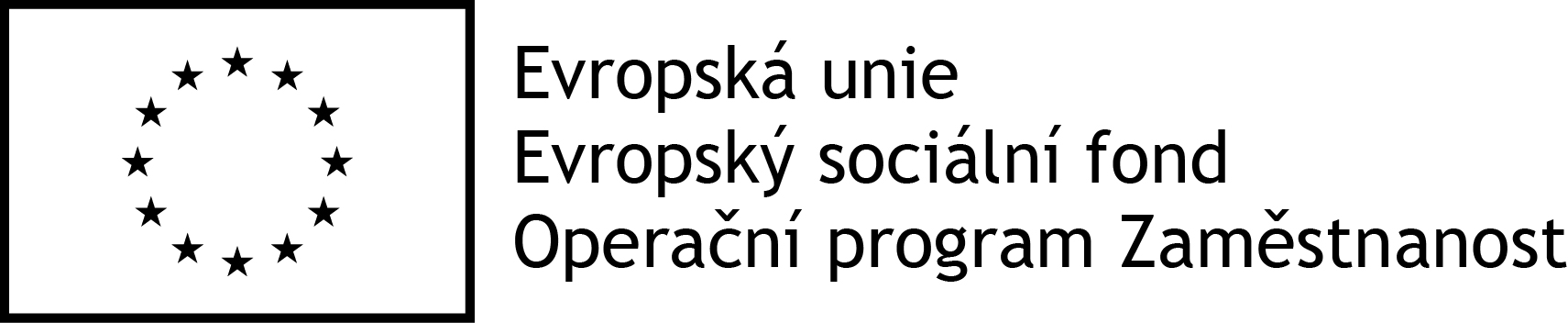 Název projektu: 	Komunitní plánování sociálních služeb na OtrokovickuRegistrační číslo: 	CZ.03.2.63/0.0/0.0/16_063/0006592Název aktivity: 		Setkání pracovní skupiny OOSPJTermín konání:	12.3.2019 v 12,30 hod, MěÚ Otrokovice, budova 2, zasedací místnost č. 225DiskuseAleš Jaroš – Charita Otrokovice - na azylovém domě mají nějaká volná místa. Dva uživatelé jim přechází do sociálního bydlení. Mají problém se staršími uživateli, kteří mají zdravotní omezení. V dluhové poradně mají velkou poptávku. Některé klienty se daří zapojovat do veřejné služby.Vladimír Kaška – Společnost podané ruce – v tomto roce plánují asi 6 výběrových řízení, z toho asi 4 na pozici vedoucího. Aktuálně hledají 3 vedoucí na „Káčka“. Očekávají, že získají novou nemovitost ve Zlíně, ve které budou poskytovat ambulantní služby a dodávku pro terén.Ondřej Mikulášek – Společnost podané ruce – vytvořili brožurku, kterou policisté používají na školách jako informační materiál. Popisují se tam problémy, s kterými se žáci potýkají (př: drogy, sexuální život, šikana). V terénu budou zvyšovat úvazek na 4. Výměny injekčních setů mají velké.Zdeňka Kosařová – PMS Zlín – už jsou přestěhovaní na bývalém Areálu Svitu do budovy 64, je to pro ně velká změna. Do budovy je momentálně ztížený přístup, klienti se občas musí „proplížit“, aby se dostali do budovy. Snaží se fungovat standardně, prostory vevnitř budovy jsou pěkné. Vyskytl se jim problém s internetem kvůli větru. Odešla jim jedna asistentka, která řešila administrativní náležitosti. Teprve budou řešit vizitky s novou adresou budovy.Jan Lazorka – Unie Kompas – dělali s dětmi Kondom párty. V organizaci řeší aktuálně problém, že některé děti končí ve škole dříve než je standard a pak se nenahlásí na pracovní úřad. Těmto dětem pak vznikají dluhy na povinném pojištění. Dalším problémem je zvýšená oblíbenost pervitinu mezi dětmi. Je tu hodně dealerů, takže je droga lehce dostupná. Dále za 14 dní mají audit, takže aktualizují metodiky.David Špendlík – Město Otrokovice – aktuální situace je v pořádku. Blíží se sčítání lidí bez domova.Kamil Hric – Město Otrokovice – sčítání lidí bez domova bude probíhat metodou tzv. Z vlastní evidence. U projektu Pilotní ověření sociálního bydlení máme aktuálně 27 uzavřených smluv. Nepředpokládáme, že do projektu budeme přibírat další klienty. Situace se současnými uživateli bydlení je víceméně bezproblémová.Květoslava Horáková – Město Otrokovice – 15. března nás čeká pracovní skupina ORP na kraji. Jsou pozvané všechny skupiny za celý kraj. Máme za úkol vyplnit dotazník o lidech s duševním onemocněním. Budeme rozvíjet větší spolupráci s organizacemi, které poskytují sociální služby. Bude se zkoumat, kolik lidí nebylo uspokojeno a které cílové skupiny nebyly uspokojeny. Příští týden se budeme zabývat sociálními službami, které získaly nízké obodování v rámci aplikace KISSOS.Petra Kozmíková – Město Otrokovice – jsme v očekávání žádostí o dotace z rozpočtu města Otrokovice.Josef Zdražil – Město Otrokovice – 25. dubna proběhne akce Prostor pro setkání. Zlínský kraj nově požaduje, aby poskytovatelé sociálních služeb každoročně žádali o vstup do sítě služeb Zlínského kraje. Je to nový nástroj na vyřazování služeb ze sítě. Zarážející je, že Zlínský kraj prostřednictvím formuláře žádosti nesmyslně žádá, aby poskytovatelé sociálních služeb vyplnili informace, které má kraj k dispozici a nemusel by se na ně ptát. Především je to však další administrativní výkon, který musí na jedné straně poskytovatelé sociálních služeb realizovat a na druhé straně pracovníci Zlínského kraje přijmout a vyhodnotit. Přitom to fakticky nepřináší žádné konkrétní zlepšení.Další diskuseBudova u starého fotbalového stadionu je ve vlastnictví organizace TJ Jiskra. Tady tyto prostory nejsou moc využívané, možná by se od Jiskry dal vyjednat odkup a Zlínský kraj by tak mohl získat budovu pro DZR.Návrh na vytvoření skateparku, aby starší děti měly nějaké vyžití. Například překážky se dají objednat u střední školy, která je udělá levněji. V Otrokovicích by se našly nějaké prostory, kde by se to dalo vybudovat. Výhoda skateparku je v tom, že ten prostor je bezúdržbový, takže jednou se postaví a pak se do toho nemusí vrážet moc peněz. K tomu skateparku by se dalo ještě uvažovat o pumptracku a workoutovém hřišti.Ve službách se neví co s cizinci, kteří potřebují službu. Problém je například s překladem smlouvy do cizího jazyka. Pokud je to občan EU, tak má na soc. služby právo stejně, jako občan České republiky. Větší problém je u cizinců, kteří jsou mimo EU.Další setkání PS OOSPJ proběhne 09.4.2019Zapsal: Pavel Vrana